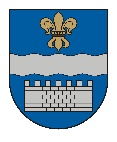 DAUGAVPILS VALSTSPILSĒTAS PAŠVALDĪBAS DOMEK. Valdemāra iela 1, Daugavpils, LV-5401, tālr. 65404344, 65404399, 65404321e-pasts: info@daugavpils.lv   www.daugavpils.lvDaugavpilīSOCIĀLO JAUTĀJUMU KOMITEJAS SĒDES  PROTOKOLSDaugavpilī2023.gada 20.aprīlī                    	                                                                                 Nr.7Sēde notiek: Domes sēžu zālē Sēdes gaitu fiksē audioierakstāSēde sasaukta: plkst.13:00Sēde atklāta: plkst.13:00Sēdi vada:                                   Sociālo jautājumu komitejas priekšsēdētāja N.KožanovaSēdē piedalās:Komitejas locekļi:                          A.Gržibovskis, V.Sporāne-Hudojana, L.Jankovska, J.Lāčplēsis A.VasiļjevsPašvaldības administrācijas darbinieki:                                   M.Dimitrijeva, T.DubinaPašvaldības iestāžu darbinieki:    M.Gerasimova, L.ŽuromskaSēde nepiedalās:                              P.Dzalbe Darba kārtība:                           1.  Par grozījumiem Daugavpils domes 2021.gada 29.decembra lēmumā Nr.837.Sociālo jautājumu komitejas priekšsēdētāja N.Kožanova ziņo, ka darba kārtībā ir iekļauti divi papildjautājumi, “Par Daugavpils valstpilsētas pašvaldības iestādes “Daugavpils pensionāru sociālās apkalpošanas teritoriālais centrs” reorganizāciju” un “Par Daugavpils valstpilsētas pašvaldības iestādes “Sociālais dienests” Ģimenes mājas “Pīlādzis” reorganizāciju”.Deputātiem nav iebildumu.1.Par grozījumiem Daugavpils domes 2021.gada 29.decembra lēmumā Nr.837.Par darba kārtības pirmo jautājumu ziņo Daugavpils valstspilsētas pašvaldības iestādes “Sociālais dienests” vadītāja M.Gerasimova un lūdz izskatīt lēmuma projektu “Par grozījumiem Daugavpils domes 2021.gada 29.decembra lēmumā Nr.837”. A.Gržibovskis jautā, vai Jūsu iekšējā budžetā līdzekļu pietiks segt līdz gada beigām?M.Gerasimova atbild, ja Ģimenes mājā bērni būs pilnā sastāvā ( 20 bērni), tad papildus vajadzēs 1400 euro. Šobrīd Ģimenes mājā atrodas 16 bērni varbūt arī nevajadzēs.N.Kožanova aicina deputātus balsot par lēmuma projekta atbalstu un virzīt izskatīšanai Finanšu komitejas sēdē un Daugavpils valstspilsētas pašvaldības domes sēdē.Atklāti balsojot, “par”– 6 (A.Gržibovskis, L.Jankovska, N.Kožanova, J.Lāčplēsis, V.Sporāne – Hudojana, A.Vasiļjevs) „pret” – nav, „atturas” – nav, Sociālo jautājumu komiteja nolemj: atbalstīt lēmuma projektu “Par grozījumiem Daugavpils domes 2021.gada 29.decembra lēmumā Nr.837”    un virzīt izskatīšanai Finanšu komitejas sēdē un Daugavpils valstspilsētas pašvaldības domes sēdē.Jautājuma ziņotāja Daugavpils valstspilsētas pašvaldības domes sēdē noteikts Sociālo jautājumu komitejas sēdes loceklis A.Gržibovskis.2.Par Daugavpils valstpilsētas pašvaldības iestādes “Sociālais dienests” Ģimenes mājas “Pīlādzis” reorganizāciju.Par darba kārtības trešo jautājumu ziņo Daugavpils valstspilsētas pašvaldības iestādes “Sociālais dienests” vadītāja M.Gerasimova un lūdz izskatīt lēmuma projektu “Par Daugavpils valstpilsētas pašvaldības iestādes “Sociālais dienests” Ģimenes mājas “Pīlādzis” reorganizāciju”. N.Kožanova ziņo, ka darba kārtības jautājumi ir sajaukti vietām.Deputātiem nav iebildumu.J.Lāčplēsis jautā, kāpēc ir jāveic reorganizācija?M.Gerasimova atbild, pamatojoties uz 29.marta izpilddirektora p.i. rīkojumu tika izveidota darba grupa, kuras mērķi bija sniegt priekšlikumus Ģimenes mājas un Daugavpils pensionāru sociālās apkalpošanas teritoriālā centra  ( DPSATC) darba efektivitātes uzlabošanai un sniegto sociālo pakalpojumu pilnveidošanai. Darba grupa izskatīja jautājumu un sniedza priekšlikumu pievienot Ģimenes māju “Pīlādzis” daudzfunkcionālo sociālo pakalpojumu centram “Priedīte”, jo darbinieki, kuri strādā Priedītē agrāk nodarbojās un audzināja bērnus no Ģimenes mājas. Ar 01.01.2022. Ģimenes mājā dzīvojošie bērni tika pārvesti no Priedītes.J.Lāčplēsis piebilst un jautā, cik labi atceros, bija projekts, kura mērķis bija tieši no tādām institūcijām kā “Priedīte” bērnus izņemt ārā, lai viņi būtu ģimeniski tuvai videi. Tagad vajag bērnus atpakaļ? Ministriju programma paredzēja, ka viņi ir slikti priekš bērniem. Vai Jūs nebaidāties, ka pazaudēsiet projekta piešķirtos līdzekļus?M.Gerasimova atbild, mērķis tiks saglabāts un pilnveidots. Bērni paliks Priedītes mājā.T.Dubina skaidro, struktūra būs zem centra “ Priedīte”.L.Žuromska piebilst, tas ir daudzfunkcionālais centrs, kas sniedz pakalpojumus dienas aprūpes centram bērniem ar garīga rakstura traucējumiem, dienas centrs, krīzes centrs un ilgstošas aprūpes mūsu pilsētā vairāk nav. Bērnu ilgstošā aprūpe ir nodrošināta ģimeniskai videi Eiropas projektā radītajā ēkā cietoksnī, viņa tur bija un arī paliks tur. Jautājums ir par kadriem. Kadri ir pats galvenais jautājums, ģimenes mājas vadītāja, kas ir ģimenes galva ir jābūt mammai tiem bērniem, kas viņai ir atdoti tāpat arī sociālajam darbiniekam un audzinātājām ir jābūt pieredzei. Šī gada laikā, konstatējām, ka bija kļūda atvienot no tiem darbiniekiem, kas bija pieredzējuši, bērnus nodot pilnīgi jaunā struktūrā ar jauniem darbiniekiem. Kadru mainība ir milzīga. Darbinieki kuri nāk vajag speciāli apmācīt un mums ir jātērē milzīgi naudas līdzekļi, tikko tie ir apmācīti, tie aiziet prom. Tāpēc vienīgais mēs redzam, ka kvalitatīvi kadri, kas bija iepriekš un vadīja šādu darbus nevis ilgstošā aprūpē, bet ģimeniskā vidē.J.Lāčplēsis piebilst, lai pārcelt kadrus nevajag veikt iestādes reorganizāciju.L.Žuromska atbild, vajag.J.Lāčplēsis jautā, kāpēc darbinieki nevar aiziet strādāt turp?L.Žuromska atbild, jo Sociālais dienests sniedz visus pakalpojumus kuri Latvijā vispār ir pieejami, Dienests ir pakalpojumu sniedzējs.J.Lāčplēsis jautā, vai tā nav atsevišķa iestāde?L.Žuromska atbild, nē, tā ir mūsu struktūrvienība.M.Gerasimova norāda, Priedītes darbiniekus mēs nevaram piesaistīt darbam Pīlādzim.V.Sporāne – Hudojana skaidro, sešus – septiņus gadi veci bērni dzīvoja Priedītē, audzinātāji bija kā mammas, bija projekts un bērni pārcēlās uz Pīlādzi ar citiem audzinātājiem, kuriem bija skaists CV, bet audzinātāji nemācēja strādāt ar bērniem. Par visu laiku bērnu uzvedība ir palikusi sliktāka un  nomainījās trīs iestādes vadītāji. Bērni nepieņēma šos vadītājus darot dažādas lietas. Mums bija darba grupas, mēs pie viņiem braucām, runājām ar kolektīvu un vadītājiem, bet nekā nevarējām rast risinājumu kā bērniem palīdzēt. Tagad bērni kļuva nevaldāmi. Ja apvienot iestādes tad līdz pusdienām var paņemt darbinieku, kurš palīdzēs darbiniekiem, kas atrodas Pīlādzī, lai palīdzēt bērniem. Šobrīd bērni neapmeklē skolu, jo darbinieki saka, ka tos nevar piespiest, viņi grib gulēt. Tur ir ļoti daudz problēmu.J.Lāčplēsis piebilst, ir ļoti lielas izredzes pazaudēt Eiropas Savienības naudu. Visām bērnu institūcijām ir pretenzijas pret to un Jūs tagad atgriežat atpakaļ pie sistēmas un tiem darbiniekiem.N.Kožanova skaidro, mēs nemainījām noteikumus, mēs nemainījām darba kārtību, kas ir Pīlādzī, mēs mainām tikai to institūciju kurš realizē pakalpojumu. Mēs mainām tikai iestādi, kura uzrauga nevis strādā. Darbinieki no centra “Priedīte” var palīdzēt kolēģiem, kuri strādā Pīlādzī. Dotajā situācijā viņi to nevar darīt likumiski, viņiem nav tādas iespējas.A.Gržibovskis jautā, vai bija veidota kaut kāda aptauja? Ko viņi šajā sakarā saka?M.Gerasimova atbild, aptaujas nebija, bet sarunās ar bērniem, viņi vienmēr atceras darbiniekus no centra “Priedīte”.A.Gržibovskis jautā, vai darbinieki kuri aizvietoja ģimenes locekļus labprāt piekritīs strādāt pievienotajā iestādē?M.Gerasimova atbild, viņi palīdzēs tiem darbiniekiem kuri tagad strādā Pīlādzī.A.Gržiboskis jautā, būs zināma sadarbība un pat darbinieku rotācija?M.Gerasimova atbild, par to lems vadītāja.A.Gržibovskis jautā, ja mēs nepieņemam šo lēmumu tad Jūs prognozējat šajā gadījumā rezultāti būs daudz sliktāki nekā mainot statusu un pakļautību? Šajā gadījumā rezultāti varētu uzlaboties attiecīgi arī mācību rezultāti uzlabosies?M.Gerasimova atbild, ja nepievienosim pie centra “Priedīte” baidos, ka struktūru pēc kāda laika vajadzēs aizvērt.A.Gržibovskis jautā, tad mēs noteikti zaudēsim finansējumu?M.Gerasimova atbild, jā, tad mēs noteikti zaudēsim finansējumu.L.Jankovska jautā, vai Jūs esat konsultējušies ar Attīstības departamentu par šī projekta turpināšanu un vai Jums ir rakstiska veida atzinums par to, ka vēlāk nebūs nekādu sankciju sakarā ar projekta īstenošanu? Vai Jums ir vēstule no Projektu administrācijas?M.Gerasimova atbild, nav.L.Jankovska vērš uzmanību un jautā, lūgums saņemt apliecinājumu, ka no projekta viedokļa nekādu šķēršļu šī lēmuma pieņemšanai nav. Lai ieviestu kārtību, lai iesaistītu no centra “Priedīte” darbiniekus, vai tiešām uzreiz ir jāveic reorganizācija? Vai tos nevar pieņemt savienošanas kārtībā? Vai vēl ir kaut kādi pazemes akmeņi par kuriem deputātiem pašlaik nav skaidrs? Lūdzu paskaidrojiet.M.Gerasimova atbild, saskaņā ar Bērnu aizsardzības likumu svešus cilvēkus laist ģimenes mājā mēs nevaram.L.Jankovska jautā, ja viņi ir darba attiecībās?M.Gerasimova atbild, viņi nav Sociālā dienesta darba attiecībās, tie nav Dienesta darbinieki.A.Vasiļjevs lūdz pakonsultēties ar Attīstības departamentu.Debates ( J.Lāčplēsis, A.Vasiļjevs).L.Jankovska izsaka priekšlikumu, saņemt no Labklājības Ministrijas rakstisku atzinumu un pakonsultēties ar  Attīstības departamentu.N.Kožanova aicina deputātus balsot par lēmuma projekta atbalstu ar nosacījumu līdz Domes sēdei saņemt no Labklājības Ministrijas rakstisku atzinumu, pakonsultēties ar Attīstības departamentu par projekta kustību  un virzīt izskatīšanai Finanšu komitejas sēdē un Daugavpils valstspilsētas pašvaldības domes sēdē.Debates.Atklāti balsojot, “par”– 5 (A.Gržibovskis, L.Jankovska, N.Kožanova, V.Sporāne – Hudojana, A.Vasiļjevs) „pret” – nav, „atturas” –  1 ( J.Lāčplēsis), Sociālo jautājumu komiteja nolemj: atbalstīt lēmuma projektu “Par Daugavpils valstpilsētas pašvaldības iestādes “Sociālais dienests” Ģimenes mājas “Pīlādzis” reorganizāciju”    un virzīt izskatīšanai Finanšu komitejas sēdē un Daugavpils valstspilsētas pašvaldības domes sēdē.Jautājuma ziņotāja Daugavpils valstspilsētas pašvaldības domes sēdē noteikta Sociālo jautājumu komitejas priekšsēdētāja  N.Kožanova.3.Par Daugavpils valstpilsētas pašvaldības iestādes “Daugavpils pensionāru sociālās apkalpošanas teritoriālais centrs” reorganizāciju.Par darba kārtības otro jautājumu ziņo Daugavpils valstspilsētas pašvaldības iestādes “Sociālais dienests” vadītāja M.Gerasimova un lūdz izskatīt lēmuma projektu “Par Daugavpils valstpilsētas pašvaldības iestādes “Daugavpils pensionāru sociālās apkalpošanas teritoriālais centrs” reorganizāciju”. L.Jankovska ziņo par reorganizāciju un lūdz līdz Domes sēdei veikt analīzi par plusiem un mīnusiem.N.Kožanova jautā, vai Jums jau ir sagatavoti plusi un mīnusi par apvienošanu, vai varat brīvā formā pastāstīt par ieguvumiem un zaudējumiem ja mēs apvienosim iestādes?M.Gerasimova atbild, plusi būs tā kā mēs piesaistīsim speciālistus, kuri jau ilgu laiku strādā ar dokumentu kārtošanu, mūsu sociālie darbinieki ir ar pieredzi. Pansionātā sociālie darbinieki pat nevar nokārtot dokumentus.L.Jankovska piebilst, tad vajag nomainīt darbinieku.Debates (A.Vasiļjevs, L.Jankovska).A.Gržibovskis jautā, ja gadījumā notiek dotā reorganizācija, maksājumi, kuri pienākas par dzīvošanu iestādē, vai Jūsu organizācijai būs vieglāk pārskaitīt vai administrēt pārskaitījumus senioriem kuri dzīvo tur? Vai štatos būs atvieglojums vai būs smagāk?M.Gerasimova atbild, mēs izvērtējam dažādas situācijas un par dažiem senioriem maksā pašvaldība.J.Lāčplēsis ir  kategoriski pret reorganizāciju.L.Jankovska lūdz līdz Domes sēdei sagatavot argumentus par reorganizāciju.N.Kožanova lūdz līdz Domes sēdei skaidrā veidā sagatavot analīzi ar plusiem un trūkumiem, lai būtu skaidrs, kas mainīsies pēc apvienošanas.J.Lāčplēsis lūdz sniegt atbildi līdz Domes sēdei, kāpēc Jūs atteicāties palīdzēt pensionāriem, kuri zaudēja veselības pabalstu indeksācijas laikā?N.Kožanova lūdz uz doto jautājumu atbildēt vēstules veidā nosūtīt visiem deputātiem.M.Gerasimova piebilst, mēs neatteicām, ar 1.07.2023. pensionāri saņems pabalstu, ja klientiem ir nepieciešama palīdzība var vērsties uz Krīzes pabalstu.N.Kožanova aicina deputātus balsot par lēmuma projekta atbalstu un virzīt izskatīšanai Finanšu komitejas sēdē un Daugavpils valstspilsētas pašvaldības domes sēdē.Atklāti balsojot, “par”– 5 (A.Gržibovskis, L.Jankovska, N.Kožanova, V.Sporāne – Hudojana, A.Vasiļjevs) „pret” – 1 ( J.Lāčplēsis), „atturas” – nav, Sociālo jautājumu komiteja nolemj: atbalstīt lēmuma projektu “Par Daugavpils valstpilsētas pašvaldības iestādes “Daugavpils pensionāru sociālās apkalpošanas teritoriālais centrs” reorganizāciju”    un virzīt izskatīšanai Finanšu komitejas sēdē un Daugavpils valstspilsētas pašvaldības domes sēdē.Jautājuma ziņotāja Daugavpils valstspilsētas pašvaldības domes sēdē noteikta Sociālo jautājumu komitejas priekšsēdētāja  N.Kožanova.Sēde slēgta plkst. 13:40Sociālo jautājumukomitejas priekšsēdētāja	          (personiskais saraksts)                          N.KožanovaProtokoliste 				(personiskais saraksts)                        V.Pavloviča